Anzac HotelMerkez, Merkez, Çanakkale, Türkiye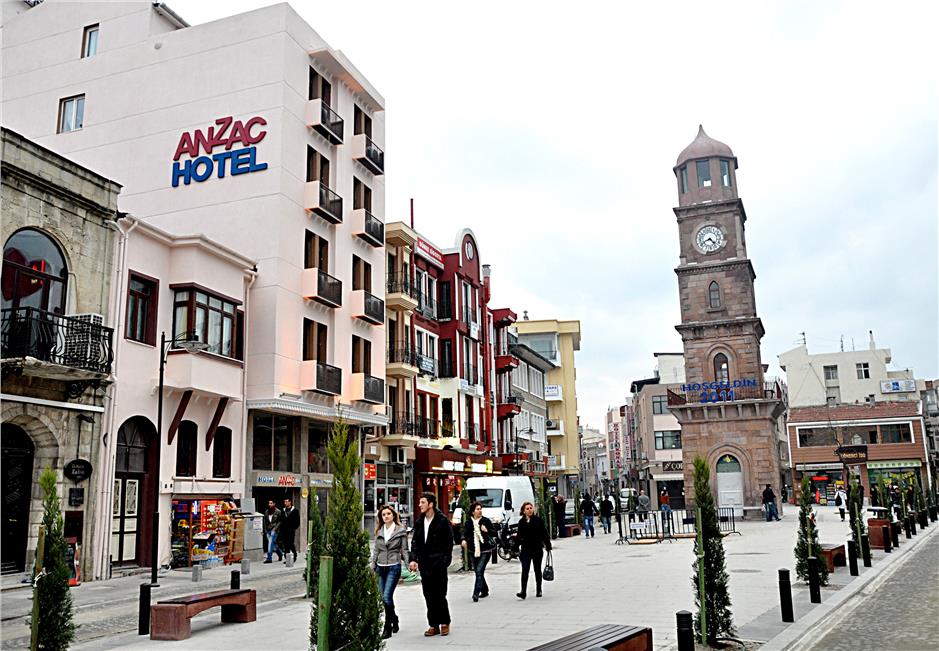 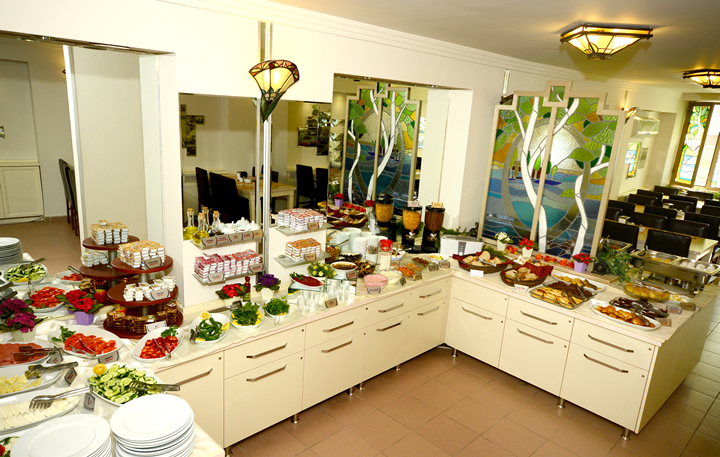 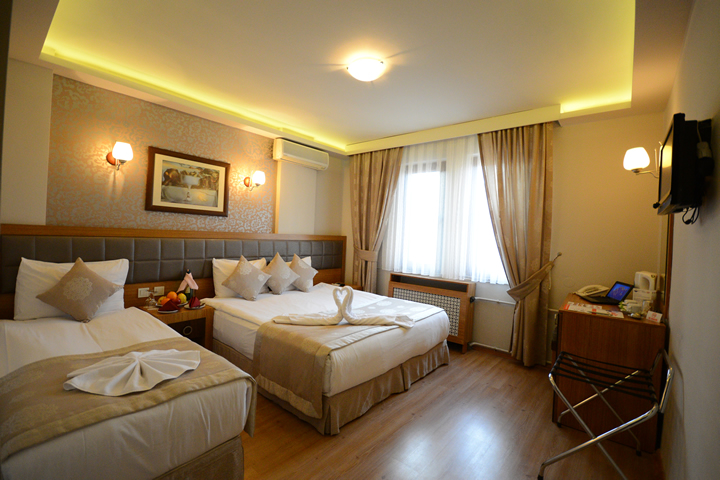 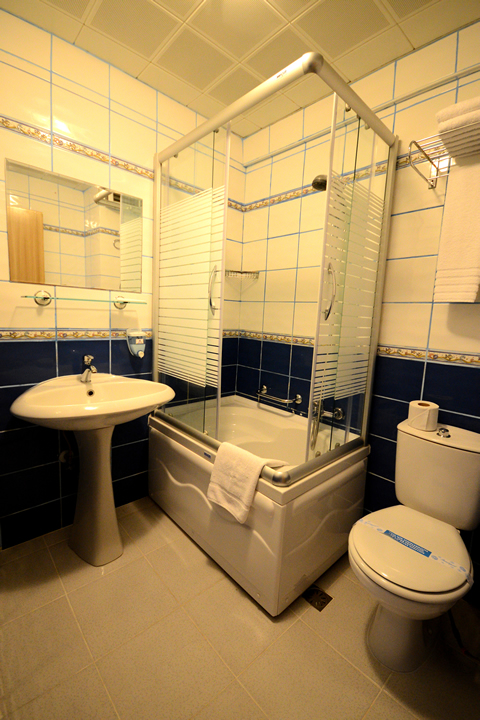 FACILITĂȚIacces la internetaer condiționatasistență medicalăcafeneacheck-in 24 de oreInternet WLANlifturilobbyparcarerecepție 24 de orerestaurant(e)restaurant(e) cu aer condiționatrestaurant(e) cu spațiu special pentru nefumătoriroom servicesală de vizionare TVschimb valutarseiful hoteluluiservicii de spălătorie de rufeINFORMAȚII DESPRE CLĂDIREanul construcției: 1989anul renovării: 2015număr de etaje - clădirea principală: 5numărul de camere (total): 27numărul de camere duble: 27DISTANȚEbaruri/pub-uri: 50 mcentru turistic: 10000 mcentrul orașului: 0 mdiscotecă/club de noapte: 300 mlac: 10 kmmare: 25 mpădure: 10 kmparc: 300 mposibilități de cumpărături: 100 mrâu: 500 mrestaurante: 50 mstație de autobuz: 50 mȘtrand: 10000 mtransport public: 20 mTIPUL HOTELULUIBusiness HotelCity Hotelhotel familiarMESEcină cu meniu la alegeredemipensiunemasă de prânz cu meniu la alegeremic dejun cu serviremic dejun tip bufetoferte specialeSPORT/DISTRACŢIEjoc de dartsMODALITĂȚI DE PLATĂMasterCardVISA